Les items précédés du signe @ concernent uniquement les demandes d’accréditation d’une formation numérique à distance ≥ 50%1ère Partie : Présentation de la demandeEcole membre délivrant la certification :  ……………….......................................…………………...…	A. Intitulé de la formation BADGE«……………………………………..................……………...…………………………………………………….……»Code NSF :    			 	NSF : Nomenclature des Spécialités de Formation (Document mis à disposition sur demande)Recensement de la formation sur le site web de la CGE, indiquer 4 mots-clés maximum : 1 ………………………    2 ………………………  3 ………………………  4 ………………………Il s’agit d’une formation :  nouvelle     déjà existante1     @ numérique à distance2     conjointe   Bénéficiant d’une autre reconnaissance :  oui	 nonSi oui, préciser laquelle : …………………..................……………...………......................…………………………Enregistrée auprès de France Compétences  oui	 non	Si oui :  RNCP Niveau : ___	 Répertoire Spécifique      comme composante d’un autre titre Indiquer la référence de l’enregistrement : …………………..................……………...........………..…………………Autre (préciser) : …………………..................……………...……….................................……..……………………Demande en cours : (préciser auprès de quel(s) organisme(s))…………………..................……………...………......................……………………......................................……Date d’ouverture souhaitée :   _ _ _ _ / _ _ _ _ / _ _ _ _Visa de la Direction générale*				 (si programme en coaccréditation, signature DG des écoles concernées)Date de la demande : _ _ _ _ / _ _ _ _ / _ _ _ _* par le biais duquel, elle s'engage à garantir l'exactitude des informations fournies1 Pour les formations déjà existantes, fournir les statistiques Inscrits et diplômés pour au plus, les 3 dernières années.2 Considérée comme numérique si plus de 50% des enseignements sont dispensés à distanceB. Identification de(s) autorité(s) délivrant la certification  Dénomination juridique complète de l’EtablissementNom de(s) l’autorité(s) délivrant le titre : Adresse : Téléphone : 				Courriel : 				Site Internet :n° Siret : 				Statut juridique :Représentant légal de l’EtablissementCivilité : Nom :Prénom :Fonction :Courriel :Téléphone :C. Coordonnées des personnes en lien avec la formation  Interlocuteur/trice en charge du dossier :Madame   Monsieur NOM - Prénom : Courriel : Fonction : Téléphone : Campus de rattachement :Directeur/trice Responsable de la formation : 	 Madame   Monsieur  			NOM – Prénom : 				Fonction :				Courriel :Téléphone : Campus de rattachement :Responsable académique de la formation : 	 Madame   Monsieur  			NOM – Prénom : 				Fonction :				Courriel :Téléphone : Campus de rattachement :Référent(e) Enquête Déclaration nominative du programme BADGE : Madame   Monsieur NOM - Prénom : Courriel : Fonction : Téléphone : Campus de rattachement :@ Responsable du département numérique :Madame  Monsieur NOM – Prénom :Fonction : Courriel :Téléphone :Campus de rattachementRéférent Handicap : Madame  Monsieur NOM – Prénom :Fonction : Courriel :Téléphone :Campus de rattachementD. Réseaux  Organismes partenaires (toute déclaration de partenaire, implique l’existence d’une convention cadre de partenariat)Etablissement(s) coaccréditeur(s) (Ecole(s) membre(s) de la CGE)  :Etablissement(s) associé(s) :Partenariat(s) académique(s) :Partenariat(s) professionnel(s) :Quels éléments ont-ils en commun ? Quelles sont les références au partenariat figurant sur le document attestant de la certification ? Une convention a-t-elle été établie entre les partenaires délivrant le titre ?Si oui, préciser les dates de début et de fin de la convention.Si non, expliquer pourquoi aucune convention n’est établie.Que prévoit-elle ? Préciser la nature des liens, l’organisation du partenariat et les conditions prévues en cas de rupture.2ème Partie: Présentation de la formationA. Présentation de la formation : Désignation du métier et des fonctions cibléesSecteur d’activité et taille des entreprisesDescription des activités liées au métier – Réf. fiche(s) ROME1 la ou les plus prochesPublic visé	 B. Liens entre la construction de la certification et le champ professionnel visé : Quelles sont les raisons de la création de la formation ? Quels sont les besoins identifiés ou les soutiens attestés du (des) champ(s) professionnel(s) ?Système de veille mis en place par l’établissement délivrant la certification pour l’ajuster aux évolutions du marché ou du métier, des compétences/fonctions et des activités visé(es)Description du dispositif de veillePrésentation du conseil de perfectionnement (ou équivalent)Composition (nom et qualité des personnes ou des associations de professionnels)Attributions statutaires, rôleFréquence des consultationsC. Analyse du marché et de la concurrence  Analyse comparative par rapport aux formations existantes - valeur ajoutéeD. Accessibilité à la formation : (Cf. 2ème partie : règlement intérieur)Niveaux de recrutement - Diplôme et prérequisDescription du processus d’admission (sur dossier – épreuves – jury)@ Décrire les étapes et modalités de l’admission à distance @ Décrire le mode de vérification des diplômes, de l’éventuelle nécessité d’une traduction officielle et/ou de la  validation de l’équivalence des diplômes@ Zone(s) géographique(s) envisagée(s)  E. Programme de formationObjectifs de la formation et son adaptation au public formé (y compris en situation de handicap)Présentation générale du programmeDurée (semaine, mois) et volume horaire global de la formation Nombre de sessions par an % du volume horaire enseigné à distance Organisation de la formation : tronc commun avec ou sans options, électifs, mise à niveau1-ROME (Répertoire Opérationnel des Métiers et Emplois) Lien site web : https://www.pole-emploi.fr/candidat/les-fiches-metiers-@/index.jspz?id=681Maquette pédagogique sous format Excel intégrant les blocs de compétences présentés par période (trimestre, semestre, autres...), volume horaire, crédits ECTS, enseignant respectif, évaluation, etc…  (Cf. modèle Excel fourni maquette pédagogique générale Guide : Documents ressources)@ - Scénario de la formation à distance - calendrier général avec le séquencement :- des modules d’enseignement et la répartition des volumes horaires sur la période de la formation, - les évaluations - et les périodes de stage/session offMission en entreprise, rapport ou mémoire (s’il y a lieu)Rythme d’alternance   oui  non       Si oui, préciser le rythme : _ _ _ _ _ _ _ _ _ _ _ _ _ _ _  	@ Séminaire (s) en présentiel envisagé(s)  oui  non  Si oui, présentation et objectifs, durée et modalitésLangue(s) d’enseignement – indiquer le taux de répartition si plusieurs 	Français – Anglais  - AutresPrésentation détaillée du programmePlan synthétique des cours dispensés par blocs de compétences faisant apparaître,  volume horaire,  crédits ECTS, enseignant et son statut, les modalités d’évaluation. (Cf. Guide : Documents ressources)Description de la mission en entreprise et du rapport/mémoire si prévu(s) - déroulement de la soutenance et dispositif de suivi et d’encadrement mis en place. @ décrire le dispositif d’encadrement du stage à distanceAutres organismes préparant la formation (indiquer l’identité juridique) s’il y a lieu.Sites géographiques de l’école et/ou des organismes préparant le titre : Indiquer l’adresse du ou des lieu(x) de préparation de la formation et préciser si la formation est dispensée à 100% sur chaque site ou si elle est répartie sur plusieurs (si tel est le cas, indiquer le taux de répartition sur les différents sites)@ à préciser uniquement si la formation prévoit un (des) séminaire(s) en présentielF. Implication des professionnelsContribution – Modalités – Fréquences … Pourcentage par rapport aux professeurs permanents (…% du volume horaire total)G. Décrire le processus d’amélioration continue de la qualité formationOrganes, composition et fréquence,Prise en compte des appréciations rendues par les apprenants (enquête de satisfaction, retour d’expériences, réunions de suivi pédagogique pendant la formation, etc…)Liens avec le réseau Alumni (dispositif de suivi des diplômés, enquête d’insertion, évènements dédiés….)Dispositif et réseau Entreprises (Comité de perfectionnement, de pilotage, forum entreprises, etc….)H. Conditions de communication du public sur l’offre de formationPrésentation des supports de communication envisagés, modalités d’accès, délais du processus d’admission, communication des résultats.I. Corps enseignant@ Pour une formation à distance, décrire le niveau d’implication de l’enseignant(e) en lien avec la conception et/ou la consolidation des ressources, l’animation de la plateforme, des forums d’échanges, les séminaires.1. Corps enseignant « interne » Joindre les CV sous format A4 maximum en annexe et intégrer ici la liste exhaustive par ordre alphabétique des personnels « internes ».2. Corps enseignant « extérieur » (enseignants vacataires externes) Joindre les CV sous format A5 maximum en annexe et intégrer ici la liste exhaustive par ordre alphabétique des personnels « vacataires externes ».3. Corps enseignant « professionnel » Joindre les CV sous format A5 maximum en annexe et intégrer ici la liste exhaustive par ordre alphabétiques des personnels « professionnels ».  Un intervenant peut être comptabilisé dans 2 voire dans les 3 catégories dès lors que son CV apporte les éléments d’informations adéquats. 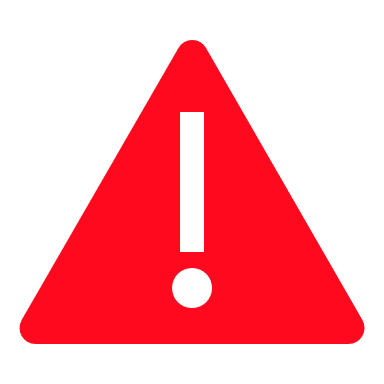 4. Tableau récapitulatif du corps enseignant(les heures d’un intervenant peuvent être comptabilisées dans 2 voire dans les 3 catégories)Si le programme comporte plusieurs options, fournir un tableau par option1 correspond au volume horaire global déclaré pour le programme5. Dispositif de formation continue du personnel enseignant permanent chargé des formationsJ – Evaluation et délivrance du diplômeConditions d’obtention de la certificationNature des épreuves – Notation – Modalités – Dispositif de validation des compétences acquises - Formalisation des règles (diplôme, rattrapage, voie de recours…)@ Préciser la durée maximum accordée à l’apprenant pour finaliser la formationSi accès à la certification par la VAE, décrire le processusRègles de constitution du jury de diplômeQualité du président du juryQualité et nombre des autres personnes composant le juryPourcentage de membres extérieurs à l’autorité délivrant le diplôme Récapitulatif Obligations légales vis-à-vis de l’apprenant (Règlement intérieur, informations transmises aux apprenants, informations demandées à l’apprenant) Document remis aux lauréatsJoindre une copie du diplôme K – FinancementMontant des frais de scolarité :  à titre individuel, au titre de la formation continue Financement des entreprises par des subventions au programme, prise en charge des frais de scolarité par des bourses, autres …Subventions (collectivités territoriales, collectivités européennes, autres formes d’aides aux participants ou au programme…DOCUMENT D’ENGAGEMENTDU BON USAGE ET DU RESPECT DE LA MARQUE COLLECTIVE BADGEDocument à compléter et à adresser en annexedu dossier d’accréditation, de renouvellement et/ou de modification d’accréditation.Je soussigné(e) Madame1, Monsieur1,.....................................................................................................................Agissant en ma qualité de représentant légal de : Nom de l’école porteuse de la formation labélisée (raison sociale) : .............................................................................................................................................................................Adresse : .............................................................................................................................................................n° Siret : ..............................................................................................................................................................certifie que les informations figurant dans ce dossier de demande d’accréditation du programme intitulé ............................................................................................................................................................................. sont exactes et déclare avoir pris connaissance du règlement d’usage de la marque  « BADGE » que je m’engage à respecter en tout point. Cet engagement s’applique également pour le(s) partenaire(s) déclaré(s) dans ce dossier de demande d’accréditation transmis à la Conférence des grandes écoles. Une mention spécifiant l’usage qui lui(leur) sera octroyé est intégrée dans la convention cadre qui nous lie.Fait à : ................................................................................................................................................................ 
Le : ..................................................................................................................................Signature : 1 rayer la mention inutileCatégorie Corps enseignantNombre d’heures enseignées% heures enseignéesPersonnels enseignants internesIntervenants académiques extérieurs (vacataires)Intervenants professionnelsVolume horaire global des Enseignements1 VOIES D’ACCÈSOUINONCOMPOSITION DU JURY DE CERTIFICATIONAprès un parcours de formation initiale (sous statut d’élève ou d’étudiant)En contrat d’apprentissageAprès un parcours de formation continueEn contrat de professionnalisationPar expérience (VAE), uniquement en cas de titre enregistré au RNCP          Date de mise en place : FICHE RÉCAPITULATIVE - BADGECette fiche récapitulative doit impérativement accompagner tout dossier d’accréditation et respecter le format demandé (2 pages A4 maximum)FICHE RÉCAPITULATIVE - BADGECette fiche récapitulative doit impérativement accompagner tout dossier d’accréditation et respecter le format demandé (2 pages A4 maximum)E-formation : E-formation : E-formation : Intitulé de la formation :   Intitulé de la formation :   Code(s) NSFCode(s) NSFCode(s) NSF_ _ _ _ _ _ _ _ _ _ _ _ _ _ _ _ _ _ _ _ _ _ _ _ _ _ _ _ _ _ _ _ _ _ _ _ _ _ _ _ _ _ _ _ _ _ _ _ _ _ _ _ _ _ _ _ _ _ _ _ _ _ _ _ _ _ _ _ _ _ _ _ _ _ _ _ _ _ _ _ _ _ _ _ _ _ _ _ _ _ _ _ _ _ _ _ _ _ _ _ _ _ _ _ _ _ _ _ _ _ _ _ _ _ _ _ _ _ _ _ _ _ _ _ _ _ _ _ _ _ _ _ _ _ _ _ _ _ _ _ _ _ _ _ _ _ Admission et statut(s) étudiant proposé(s)Admission et statut(s) étudiant proposé(s)Admission et statut(s) étudiant proposé(s)Admission et statut(s) étudiant proposé(s)Admission et statut(s) étudiant proposé(s)Voie d’accès :      Formation initiale    Formation continue      VAPP           VAE Statut étudiant pendant la formation : Etudiant classique    Contrat d’apprentissage    Contrat de professionnalisation                                                                            Stagiaire de la formation continue        Candidature libre Public visé :    Jeunes diplômés             Salariés, cadres expérimentés            Public international         Demandeur d’emploi Voie d’accès :      Formation initiale    Formation continue      VAPP           VAE Statut étudiant pendant la formation : Etudiant classique    Contrat d’apprentissage    Contrat de professionnalisation                                                                            Stagiaire de la formation continue        Candidature libre Public visé :    Jeunes diplômés             Salariés, cadres expérimentés            Public international         Demandeur d’emploi Voie d’accès :      Formation initiale    Formation continue      VAPP           VAE Statut étudiant pendant la formation : Etudiant classique    Contrat d’apprentissage    Contrat de professionnalisation                                                                            Stagiaire de la formation continue        Candidature libre Public visé :    Jeunes diplômés             Salariés, cadres expérimentés            Public international         Demandeur d’emploi Voie d’accès :      Formation initiale    Formation continue      VAPP           VAE Statut étudiant pendant la formation : Etudiant classique    Contrat d’apprentissage    Contrat de professionnalisation                                                                            Stagiaire de la formation continue        Candidature libre Public visé :    Jeunes diplômés             Salariés, cadres expérimentés            Public international         Demandeur d’emploi Voie d’accès :      Formation initiale    Formation continue      VAPP           VAE Statut étudiant pendant la formation : Etudiant classique    Contrat d’apprentissage    Contrat de professionnalisation                                                                            Stagiaire de la formation continue        Candidature libre Public visé :    Jeunes diplômés             Salariés, cadres expérimentés            Public international         Demandeur d’emploi Format et durée de la formationFormat et durée de la formationFormat et durée de la formationFormat et durée de la formationFormat et durée de la formationTemps plein :    oui    non                                                                     Durée totale : _ _ _ _ _ mois         Volume de cours : _ _ _ _   heures                                     E-learning     _ _ _ _ %Langue(s) d’enseignement : …………………………. dont ……% d’anglais/autresProgramme ouvert à un public en situation de handicap :  oui   non Temps alterné :    oui   non Durée totale : _ _ _ _ _   mois         Volume de cours : _ _ _ _   heures                                     E-learning     _ _ _ _   %Langue(s) d’enseignement : …………………………. dont ………. % d’anglais/autresProgramme ouvert à un public en situation de handicap :  oui   non Temps alterné :    oui   non Durée totale : _ _ _ _ _   mois         Volume de cours : _ _ _ _   heures                                     E-learning     _ _ _ _   %Langue(s) d’enseignement : …………………………. dont ………. % d’anglais/autresProgramme ouvert à un public en situation de handicap :  oui   non Temps alterné :    oui   non Durée totale : _ _ _ _ _   mois         Volume de cours : _ _ _ _   heures                                     E-learning     _ _ _ _   %Langue(s) d’enseignement : …………………………. dont ………. % d’anglais/autresProgramme ouvert à un public en situation de handicap :  oui   non Temps alterné :    oui   non Durée totale : _ _ _ _ _   mois         Volume de cours : _ _ _ _   heures                                     E-learning     _ _ _ _   %Langue(s) d’enseignement : …………………………. dont ………. % d’anglais/autresProgramme ouvert à un public en situation de handicap :  oui   non Dimension professionnelle et/ou internationaleDimension professionnelle et/ou internationaleDimension professionnelle et/ou internationaleDimension professionnelle et/ou internationaleDimension professionnelle et/ou internationaleCertification(s) professionnelle(s) proposée(s) :  oui   non Si oui, préciser l’intitulé et le niveau :Enregistrement au RNCP/Répertoire spécifique (RS) envisagé :oui  non      Programme conjoint :  oui   non Si oui, nom de l’établissement partenaire :Formation délocalisée :   oui   non Si oui, indiquer le(s) pays, la ou les ville(s) :Programme conjoint :  oui   non Si oui, nom de l’établissement partenaire :Formation délocalisée :   oui   non Si oui, indiquer le(s) pays, la ou les ville(s) :Programme conjoint :  oui   non Si oui, nom de l’établissement partenaire :Formation délocalisée :   oui   non Si oui, indiquer le(s) pays, la ou les ville(s) :Programme conjoint :  oui   non Si oui, nom de l’établissement partenaire :Formation délocalisée :   oui   non Si oui, indiquer le(s) pays, la ou les ville(s) :PROGRAMME(Tableau récapitulatif des modules /blocs de compétences – volume horaire, ECTS, mission entreprise, …)PROGRAMME(Tableau récapitulatif des modules /blocs de compétences – volume horaire, ECTS, mission entreprise, …)PROGRAMME(Tableau récapitulatif des modules /blocs de compétences – volume horaire, ECTS, mission entreprise, …)PROGRAMME(Tableau récapitulatif des modules /blocs de compétences – volume horaire, ECTS, mission entreprise, …)PROGRAMME(Tableau récapitulatif des modules /blocs de compétences – volume horaire, ECTS, mission entreprise, …)Répartition horaire du corps enseignant : Enseignants internes :                                       _ _ _ %Intervenants académiques extérieurs :         _ _ _  %Intervenants professionnels :                          _ _ _  %Lieu(x) préparant la formation : préciser les adressesNombre de site : _ _ _ _ _ Répartition sur plusieurs sites :  oui   non  Si oui, lieu(x) et répartition en %  pour chaque format proposéLieu(x) préparant la formation : préciser les adressesNombre de site : _ _ _ _ _ Répartition sur plusieurs sites :  oui   non  Si oui, lieu(x) et répartition en %  pour chaque format proposéLieu(x) préparant la formation : préciser les adressesNombre de site : _ _ _ _ _ Répartition sur plusieurs sites :  oui   non  Si oui, lieu(x) et répartition en %  pour chaque format proposéLieu(x) préparant la formation : préciser les adressesNombre de site : _ _ _ _ _ Répartition sur plusieurs sites :  oui   non  Si oui, lieu(x) et répartition en %  pour chaque format proposéPRÉSENTATION SUCCINCTE DE LA FORMATION(Besoins identifiés, soutien des entreprises, spécialité, métiers visés, concurrence, atouts, possibilités de recrutement…)PRÉSENTATION SUCCINCTE DE LA FORMATION(Besoins identifiés, soutien des entreprises, spécialité, métiers visés, concurrence, atouts, possibilités de recrutement…)PRÉSENTATION SUCCINCTE DE LA FORMATION(Besoins identifiés, soutien des entreprises, spécialité, métiers visés, concurrence, atouts, possibilités de recrutement…)PRÉSENTATION SUCCINCTE DE LA FORMATION(Besoins identifiés, soutien des entreprises, spécialité, métiers visés, concurrence, atouts, possibilités de recrutement…)PRÉSENTATION SUCCINCTE DE LA FORMATION(Besoins identifiés, soutien des entreprises, spécialité, métiers visés, concurrence, atouts, possibilités de recrutement…)Tarifs :   Formation initiale ………………… €          Formation continue ………………€Annexes fournies : Lettres de soutien des entreprises ou note de présentation Entreprise/Branche professionnelleMaquette pédagogique sous format ExcelMini-CV du corps professoralModèle de diplôme délivré Convention(s) de partenariat Règlement pédagogique ou des études propre au programmeCalendrier de la formation (précisant les périodes école et entreprise pour chaque format)Annexes fournies : Lettres de soutien des entreprises ou note de présentation Entreprise/Branche professionnelleMaquette pédagogique sous format ExcelMini-CV du corps professoralModèle de diplôme délivré Convention(s) de partenariat Règlement pédagogique ou des études propre au programmeCalendrier de la formation (précisant les périodes école et entreprise pour chaque format)OUINONTarifs :   Formation initiale ………………… €          Formation continue ………………€Annexes fournies : Lettres de soutien des entreprises ou note de présentation Entreprise/Branche professionnelleMaquette pédagogique sous format ExcelMini-CV du corps professoralModèle de diplôme délivré Convention(s) de partenariat Règlement pédagogique ou des études propre au programmeCalendrier de la formation (précisant les périodes école et entreprise pour chaque format)Annexes fournies : Lettres de soutien des entreprises ou note de présentation Entreprise/Branche professionnelleMaquette pédagogique sous format ExcelMini-CV du corps professoralModèle de diplôme délivré Convention(s) de partenariat Règlement pédagogique ou des études propre au programmeCalendrier de la formation (précisant les périodes école et entreprise pour chaque format)Mots-clés de la formation (recensement site web CGE) 4 maximum :1 _ _ _ _ _ _ _ _      2 _ _ _ _ _ _ _ _      3 _ _ _ _ _ _ _ _     4 _ _ _ _ _ _ _Annexes fournies : Lettres de soutien des entreprises ou note de présentation Entreprise/Branche professionnelleMaquette pédagogique sous format ExcelMini-CV du corps professoralModèle de diplôme délivré Convention(s) de partenariat Règlement pédagogique ou des études propre au programmeCalendrier de la formation (précisant les périodes école et entreprise pour chaque format)Annexes fournies : Lettres de soutien des entreprises ou note de présentation Entreprise/Branche professionnelleMaquette pédagogique sous format ExcelMini-CV du corps professoralModèle de diplôme délivré Convention(s) de partenariat Règlement pédagogique ou des études propre au programmeCalendrier de la formation (précisant les périodes école et entreprise pour chaque format)